Honors Degree Progress Reports (DPR)TO ACCESS THE DPR THAT INCLUDES HONORS:Go to this linkEnter the student’s PCID number (PRECEDED by the letter P) and click “View Report”Scroll down to find the Honors Program section, which includes HON courses and language requirement (Honors students must complete a foreign language through 202 or equivalent)HOW DO I FIND A STUDENT’S PCID NUMBER?In Self Service, search for your adviseeThe PCID number appears below the advisee’s name in the list (see below). It also appears if you click on their name.Don’t forget to add a capital P before the number!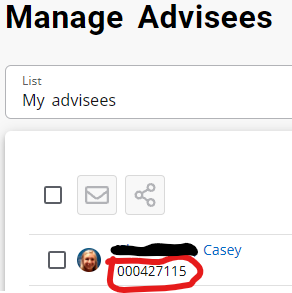 WHAT IF WE HAVE ADVISING QUESTIONS ABOUT HONORS?Check out the requirements for  Honors in the catalog and on the websiteReview the attached PowerPoint on Honors requirements (feel free to share with students)Email Shannon (kundey@hood.edu) or me (marcus@hood.edu) with questions, or refer students to us